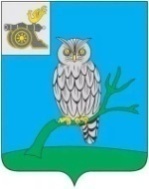 АДМИНИСТРАЦИЯ МУНИЦИПАЛЬНОГО ОБРАЗОВАНИЯ«СЫЧЕВСКИЙ РАЙОН»  СМОЛЕНСКОЙ ОБЛАСТИ П О С Т А Н О В Л Е Н И Еот  29 февраля 2024 года  № 105О внесении изменений                                     в муниципальную программу «Создание условий  для обеспечения качественными  услугами  жилищно-коммунального  хозяйства населения Сычевского городского поселения Сычевского района Смоленской области»В соответствии с Порядком принятия решений о разработке муниципальных программ, их формирования и реализации, утвержденным постановлением Администрации муниципального образования                     «Сычевский район» Смоленской области от 14.09.2022 года № 532,   Администрация муниципального образования «Сычевский район»                Смоленской области п о с т а н о в л я е т:1. Внести изменения в муниципальную программу «Создание условий                           для обеспечения качественными услугами жилищно-коммунального хозяйства населения Сычевского городского поселения Сычевского района Смоленской области», утвержденную постановлением Администрации муниципального образования «Сычевский район» Смоленской области от 28.12.2016 года № 610 (в редакции постановлений Администрации муниципального образования «Сычевский район» Смоленской области от 29.05.2017 года № 258,                            от 16.02.2018 года № 80, от 27.07.2018 года № 315, от 24.12.2018 года № 598,                    от 12.02.2020 года № 90, от 26.02.2020 года №115, от 10.07.2020 года № 336,                от 03.11.2020 года № 576, от 27.11.2020 года № 635, от 30.12.2020 года №717,                      от 11.02.2021 года № 62, от 13.04.2022 года №230, от 30.12.2022 года №794,               от 17.07.2023 года № 359, от 03.10.2023года № 567,от 14.12.2023 года №736), изложив ее в новой редакции согласно приложению.2. Настоящее постановление подлежит размещению на официальном сайте Администрации муниципального образования «Сычевский район» Смоленской области в информационно-телекоммуникационной сети "Интернет".Глава муниципального образования«Сычевский район» Смоленской области                                        Т.П. ВасильеваУТВЕРЖДЕНАпостановлением Администрации муниципального образования «Сычевский район»Смоленской областиот  28.12.2016 года №610(в редакции постановлений Администрации муниципальногообразования «Сычевский район»Смоленской областиот 29.05.2017 года № 258,от 16.02.2018 года № 80,от 27.07.2018 года № 315,от 24.12.2018 года № 598, от 12.02.2020 года № 90,от 26.02.2020 года №115,от 10.07.2020 года № 336,от 03.11.2020 года № 576,от 27.11.2020 года № 717,от 11.02.2021 года № 62,от  13.04.2022 года № 240, от 30.12.2022 года № 794,от 17.07.2023 года № 359,от 03.10.2023года № 567, от 14.12.2023 года № 736,                                                                    от  29.02.2024 года № 105)                                                               Муниципальная  программа «Создание  условий  для  обеспечения  качественными  услугами  жилищно-коммунального хозяйства населения  муниципального образования  Сычевского городского поселения Сычевского района Смоленской  области»Раздел 1. СТРАТЕГИЕСКИЕ ПРИОРИТЕТЫ В СФЕРЕ РЕАЛИЗАЦИИ МУНИЦИПАЛЬНОЙ ПРОГРАММЫОсновой преобразований в жилищно-коммунальном хозяйстве является реорганизация системы управления отраслью, основанная на принципах сокращения степени участия государства и муниципальных образований                    в управлении жилищным фондом и активного привлечения граждан                            к управлению своей собственностью в жилищной сфере.По состоянию на 1 января 2024 года общая площадь жилищного фонда  Сычевского городского поселения составила 150,89 тыс. кв. м.На территории поселения расположены 117 многоквартирных домов, основная часть которых нуждается в капитальном и текущем ремонте. Процесс реформирования жилищного хозяйства продолжается в условиях динамично развивающегося законодательства. Для повышения качества жилищных услуг по-прежнему актуальным являются улучшение технического состояния жилья и стабилизация рынка управления многоквартирными домами. Немаловажное значение имеет формирование активного собственника жилья, осознающего свою ответственность за состояние жилья и владеющего знаниями, необходимыми для успешной реализации жилищных прав.В результате реализации программы прогнозируется приведение технического состояния многоквартирных домов в соответствие                                 с нормативными требованиями, развитие конкуренции на рынке управления многоквартирными домами.На недостаточном уровне находится газификация городского поселения.  Основными направлениями стратегии развития газоснабжения потребителей является:- дальнейшее повышение уровня газификации и надежности газоснабжения;- повышение экономического потенциала;- обеспечение перспективной потребности в природном газе и недопущение инфраструктурного ограничения роста экономики;- обеспечение подключения к газораспределительным сетям домовладений, коммунально-бытовых и социальных объектов;- внедрение новых технологий при строительстве объектов газоснабжения, позволяющих увеличить срок их эксплуатации;- реконструкция и перекладка существующих объектов газораспределения;- повышение энергоэффективности и безопасности газопотребления                  за счет стимулирования внедрения энергосберегающих технологий, высокоэффективного газоиспользующего оборудования, пропаганды безопасного использования газа в быту;- определение бесхозяйных газопроводов и оформление их                                   в муниципальную собственность.Для организации бесперебойной работы объекты коммунальной инфраструктуры, как объекты жизнеобеспечения, необходимо обеспечить резервными источниками электроснабжения. Анализ современного состояния в жилищно-коммунальной сфере показывает, что коммунальный сектор, несмотря на все усилия по реформированию, пока не стал инвестиционно-привлекательным сектором экономики для частного бизнеса. Проблемы обеспечения населения качественными и надежными коммунальными услугами носят комплексный характер, а их решение окажет существенное положительное влияние на социальное благополучие общества, общее экономическое развитие и рост производства.Без принятия срочных мер на государственном уровне правового и институционального характера переломить эти тенденции, обеспечить решение задачи повышения качества коммунальных услуг для населения при обеспечении доступности тарифов на эти услуги не предоставляется возможным.Главной стратегической целью социально-экономического развития города Сычевка является повышение качества жизни граждан. Основным направлением является обеспечение устойчивого развития города Сычевка, которое предполагает совершенствование городской среды путем создания комфортной и эстетичной территории жизнедеятельности, с умной инфраструктурой: модернизация и развитие инженерной инфраструктуры города Сычевка, обеспечение безопасности жизнедеятельности населения, формирование здоровой и комфортной среды обитания.Комфорт и безопасность жизни конкретного человека обеспечиваются комплексом условий, создаваемых как им самим, так и властью.Рационально выстроенная городская среда позволяет снизить градус социальной напряженности, на освещенных улицах ниже уровень преступности, при наличии безопасных и современных спортивных площадок увеличивается доля населения, регулярно занимающегося спортом, снижается уровень заболеваемости. Сегодня гражданам важно, как обеспечено освещение улиц, качество вывоза твердых бытовых отходов, как обустроены контейнерные площадки, обустроены тротуары, скверы, парки, качество уборки улиц.Раздел 2. ПАСПОРТ МУНИЦИПАЛЬНОЙ ПРОГРАММЫПаспорт муниципальной программы «Создание условий для  обеспечения  качественными  услугами  жилищно-коммунального  хозяйства населения   муниципального  образования Сычевского городского поселения Сычевского  района Смоленской  области»1. ОСНОВНЫЕ ПОЛОЖЕНИЯ2. ПОКАЗАТЕЛИ МУНИЦИПАЛЬНОЙ ПРОГРАММЫ3. СТРУКТУРА МУНИЦИПАЛЬНОЙ ПРОГРАММЫ4. ФИНАНСОВОЕ ОБЕСПЕЧЕНИЕ МУНИЦИПАЛЬНОЙ ПРОГРАММЫПриложениек паспорту муниципальной программы "Создание условий для обеспечения  качественными услугами жилищно-коммунального хозяйства населения  Сычевского городского поселения Сычевского района  Смоленской области"  СВЕДЕНИЯО ПОКАЗАТЕЛЯХ МУНИЦИПАЛЬНОЙ ПРОГРАММЫРаздел 3. СВЕДЕНИЯ О РЕГИОНАЛЬНОМ ПРОЕКТЕМероприятия, связанные с реализацией региональных проектов,                         в муниципальной программе "Создание условий для обеспечения качественными услугами жилищно-коммунального хозяйства населения Сычевского городского поселения Сычевского района Смоленской области" отсутствуют.Раздел 4. ПАСПОРТ КОМПЛЕКСА ПРОЦЕССНЫХ МЕРОПРИЯТИЙПаспорткомплекса процессных мероприятий «Создание условий для устойчивого развития и функционирования жилищно-коммунального хозяйства»  1. ОБЩИЕ ПОЛОЖЕНИЯ2. ПОКАЗАТЕЛИ РЕАЛИЗАЦИИ КОМПЛЕКСА ПРОЦЕССНЫХ МЕРОПРИЯТИЙПаспорткомплекса процессных мероприятий «Совершенствование системы патриотического воспитания граждан в Смоленской области, форм и методов работы» 1. ОБЩИЕ ПОЛОЖЕНИЯ2. ПОКАЗАТЕЛИ РЕАЛИЗАЦИИ КОМПЛЕКСА ПРОЦЕССНЫХ МЕРОПРИЯТИЙРаздел 5. ПРИМЕНЕНИЕ МЕР ГОСУДАРСТВЕННОГО И МУНИЦИПАЛЬНОГО РЕГУЛИРОВАНИЯ В ЧАСТИ НАЛОГОВЫХ ЛЬГОТ, ОСВОБОЖДЕНИЙ И ИНЫХ ПРЕФЕРЕНЦИЙ ПО НАЛОГАМ И СБОРАМ В СФЕРЕ РЕАЛИЗАЦИИ МУНИЦИПАЛЬНОЙ ПРОГРАММЫМеры государственного и муниципального регулирования в части налоговых льгот, освобождений и иных преференций по налогам и сборам             в рамках реализации муниципальной программы не предусмотрены.Раздел 6. СВЕДЕНИЯо финансировании структурных элементов
муниципальной программы «Создание условий для обеспечения качественными услугами жилищно-коммунального хозяйства населения Сычевского городского поселения Сычевского района Смоленской области»Ответственный исполнитель муниципальной программыОтдел городского хозяйства Администрации муниципального образования «Сычевский район» Смоленской областиПериод (этапы) реализацииI этап: 2018 – 2023 годы;II этап: 2024 - 2026 годыЦель муниципальной программыПовышение качества и надежности предоставления жилищно-коммунальных услуг населению Сычевского городского поселения Сычевского района Смоленской областиОбъем финансового обеспечения за весь период реализации (по годам реализации и в разрезе источников финансирования на очередной финансовый год и 1, 2-й годы планового периода)Общий объем финансирования муниципальной программы составляет 164955,7 тыс. рублей, в том числе:2017 - 2023 годы -  89804,9 тыс. рублей;2024 - 2026 годы -  75150,8 тыс. рублей, в том числе по годам:2024 год -  61190,8 тыс. рублей;2025 год -  6980,00 тыс. рублей;2026 год -  6980,00 тыс. рублей.Финансирование проводится из бюджетов всех уровней   Наименование показателя, единица измеренияБазовое значение показателяПланируемое значение показателя по годам (этапам) реализацииПланируемое значение показателя по годам (этапам) реализацииПланируемое значение показателя по годам (этапам) реализацииНаименование показателя, единица измерения2023 год2024 год2025 год2026 годОбщая протяженность освещенных частей улиц, проездов, набережных на конец года, км80808080Протяженность тепловых и паровых сетей, которые были заменены и отремонтированы за отчетный год, м464650100Одиночное протяжение уличной водопроводной сети, которая заменена и отремонтирована за отчетный год, м536490453478Количество отремонтированных памятников и воинских захоронений, расположенных на территории города Сычевка Смоленской области1111№N п/пЗадачи структурного элементаКраткое описание ожидаемых эффектов от реализации задачи структурного элементаСвязь с показателями1 1.Комплекс процессных мероприятий «Создание условий для устойчивого развития и функционирования жилищно-коммунального хозяйства»Комплекс процессных мероприятий «Создание условий для устойчивого развития и функционирования жилищно-коммунального хозяйства»Комплекс процессных мероприятий «Создание условий для устойчивого развития и функционирования жилищно-коммунального хозяйства»Отдел городского хозяйства Администрации муниципального образования «Сычевский район» Смоленской области--11.1.Обеспечение устойчивого функционирования объектов жилищно-коммунального хозяйства города СычевкаСнижение степени износа систем жизнеобеспечения путем реконструкции существующих сетей инфраструктуры города, увеличение протяженности реконструируемых сетей1. Общая протяженность освещенных частей улиц, проездов, набережных на конец года, км.2. Протяженность тепловых и паровых сетей, которые были
заменены и отремонтированы за отчетный год, м.3. Одиночное протяжение уличной водопроводной сети, которая заменена и отремонтирована за отчетный год, м.2.Комплекс процессных мероприятий «Совершенствование системы патриотического воспитания граждан в Смоленской области, форм и методов работы»Комплекс процессных мероприятий «Совершенствование системы патриотического воспитания граждан в Смоленской области, форм и методов работы»Комплекс процессных мероприятий «Совершенствование системы патриотического воспитания граждан в Смоленской области, форм и методов работы»Отдел городского хозяйства Администрации муниципального образования «Сычевский район» Смоленской области--2.1.Гражданско-патриотическое воспитание населения города Сычевка Смоленской областиСохранение исторической памяти Количество отремонтированных памятников и воинских захоронений, расположенных на территории города Сычевка Смоленской областиНаименование муниципальной программы / источник финансового обеспеченияВсегоОбъем финансового обеспечения по годам (этапам) реализации, тыс.рублейОбъем финансового обеспечения по годам (этапам) реализации, тыс.рублейОбъем финансового обеспечения по годам (этапам) реализации, тыс.рублейНаименование муниципальной программы / источник финансового обеспеченияВсего2024 год2025 год2026 годМуниципальная программа «Создание  условий  для  обеспечения  качественными  услугами  жилищно-коммунального  хозяйства населения   муниципального образования  Сычевского городского поселения Сычевского  района Смоленской  области»75150,861190,86980,0 6980,0Федеральный бюджет22135,022135,000Областной бюджет29862,029862,000Бюджет муниципального образования «Сычевский район» Смоленской области, 23153,89193,86980,0 6980,0№ п/пНаименование показателяМетодика расчета показателя или источник получения информации о значении показателя (наименование формы статистического наблюдения, реквизиты документа об утверждении методики и т.д.)1Общая протяженность освещенных частей улиц, проездов, набережных на конец года, кмСведения об объектах инфраструктуры муниципального образования (форма №1-МО), утвержденная приказом Росстата   от 27.07.2021 г.  №4452Протяженность тепловых и паровых сетей, которые были
заменены и отремонтированы за отчетный год, мСведения об объектах инфраструктуры муниципального образования (форма №1-МО), утвержденная приказом Росстата  от 27.07.2021г. №4453Одиночное протяжение уличной водопроводной сети, 
которая заменена и отремонтирована за отчетный год, мСведения об объектах инфраструктуры муниципального образования (форма №1-МО), утвержденная приказом Росстата  от 27.07.2021 г. №4454Количество отремонтированных памятников и воинских захоронений, расположенных на территории города Сычевка Смоленской областиЗначение показателя устанавливается в абсолютной величине, исходя из ведомственной оперативной отчетности и необходимых объемов проведения   мероприятийОтветственный за выполнение комплекса мероприятийОтдел городского хозяйства Администрации муниципального образования «Сычевский район» Смоленской областиСвязь с муниципальной программойМуниципальная программа "Создание условий для обеспечения качественными услугами жилищно-коммунального хозяйства населения Сычевского городского поселения Сычевского района Смоленской области"Наименование показателя реализации, единица измеренияБазовое значение показателя реализацииПланируемое значение показателя реализации на очередной финансовый год и плановый период (по этапам реализации)Планируемое значение показателя реализации на очередной финансовый год и плановый период (по этапам реализации)Планируемое значение показателя реализации на очередной финансовый год и плановый период (по этапам реализации)Наименование показателя реализации, единица измерения2023 год2024 год2025 год2026 годКоличество многоквартирных домов, в которых планируется провести текущий и капитальный ремонт, ед.3588Ответственный за выполнение комплекса мероприятийОтдел городского хозяйства Администрации муниципального образования «Сычевский район» Смоленской областиСвязь с муниципальной программойМуниципальная программа "Создание условий для обеспечения качественными услугами жилищно-коммунального хозяйства населения Сычевского городского поселения Сычевского района Смоленской области"Наименование показателя реализации, единица измеренияБазовое значение показателя реализацииПланируемое значение показателя реализации на очередной финансовый год и плановый период (по этапам реализации)Планируемое значение показателя реализации на очередной финансовый год и плановый период (по этапам реализации)Планируемое значение показателя реализации на очередной финансовый год и плановый период (по этапам реализации)Наименование показателя реализации, единица измерения2023 год2024 год2025 год2026 годКоличество восстановленных, отремонтированных и благоустроенных мест воинских захоронений11 1 1 № п/пНаименованиеИсточник финансового обеспеченияОбъем средств на реализацию муниципальной программы на очередной финансовый год и плановый период (по этапам реализации), тыс.руб.Объем средств на реализацию муниципальной программы на очередной финансовый год и плановый период (по этапам реализации), тыс.руб.Объем средств на реализацию муниципальной программы на очередной финансовый год и плановый период (по этапам реализации), тыс.руб.Объем средств на реализацию муниципальной программы на очередной финансовый год и плановый период (по этапам реализации), тыс.руб.№ п/пНаименованиеИсточник финансового обеспечениявсего2024 год2025 год2026 год1.Комплекс процессных мероприятий «Создание условий для устойчивого развития и функционирования жилищно-коммунального хозяйства»1.1.Строительство, реконструкция и ремонт водопроводных сетей, канализации, замена насосов водонапорных башен54910,853310,8800,0800,01.1.1Капитальный ремонт водопроводных сетей в г. Сычевка Сычевского района Смоленской областиМестный бюджет5,85,8-1.1.1Капитальный ремонт водопроводных сетей в г. Сычевка Сычевского района Смоленской областиОбластной бюджет9862,09862,0-1.1.1Капитальный ремонт водопроводных сетей в г. Сычевка Сычевского района Смоленской областиФедеральный бюджет22135,0022135,0-1.1.2.Капитальный ремонт городской бани, расположенной по адресу: Смоленская область, Сычевский район, г. Сычевка,                  ул. Гоголя, д.26Местный бюджетОбластной бюджет202,020000,00202,020000,001.2.Расходы на уличное освещениеМестный бюджет10040,0 3480,0 3280,03280,01.3.Организация и содержание мест захороненияМестный бюджет1800,0600,0600,0600,01.4.Расходы на благоустройство городского поселенияМестный бюджет5600,02200,01700,01700,01.5.Проведение текущего ремонта жилых домовМестный бюджет2000,0800,0600,0600,01.6.Расходы по реконструкции общественной баниМестный бюджет800,0800,000 Итого по комплексу процессных мероприятий75150,861190,86980,06980,02Комплекс процессных мероприятий «Совершенствование системы патриотического воспитания граждан в Смоленской области, форм и методов работы» 2.1.Субсидии на софинансирование расходов, связанных с ремонтом и восстановлением воинских захороненийОбластной бюджетМестный бюджет00 00 00 00Итого по комплексу процессных мероприятий00 0 0 Итого по муниципальной программеВсего 75150,861190,86980,06980,0 Итого по муниципальной программев т.ч. федеральный бюджет22135,022135,000 Итого по муниципальной программев т.ч. областной бюджет29862,029862,0 0 0 Итого по муниципальной программев т.ч. местный бюджет23153,89193,86980,06980,0